CGPP Training/workshop/meeting attendance sheet 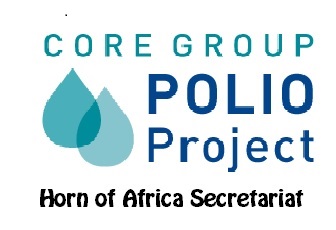 Activity: Venue: Date: Target Group: S/NoNameGenderOrganizationDesignationPhone NumberEmail Signature